NOMBREFOTOGRAFIADIRECCIÓNTELEFONO OFICINACORREOJoshua Jacob Arellano Oropeza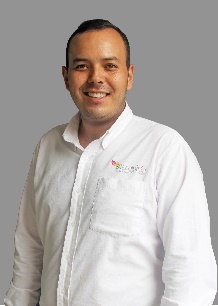 AGENCIAS Y DELEGACIONES3497760915 Ext 114agenciasydelegaciones@gobiernotecolotlan.com Anel Huezo Moreno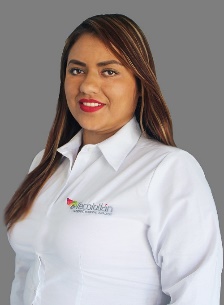 CATASTRO3497760915 Ext 133catastro@gobiernotecolotlan.com Yadira Antonieta Sánchez González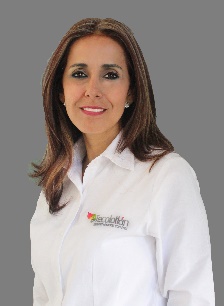 COMUNICACIÓN SOCIAL3497760915 Ext 114comunicacionsocial@gobiernotecolotlan.com Lic. Arturo Eliud Saldaña Vázquez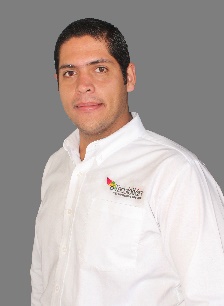 CULTURA3497761930 Ext. S/Ecultura@gobiernotecolotlan.com Mtro. Emiliano Arellano González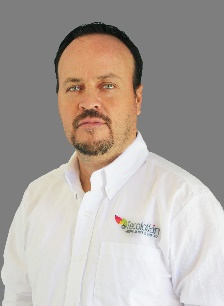 DEPORTES349 776 0414 Ext. S/Edeportes@gobiernotecolotlán.com María de la Luz Estrella Becerra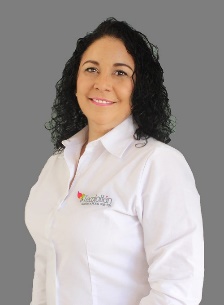 DESARROLLO SOCIAL3497760915 Ext. 126desarrollosocial@gobiernotecolotlan.com Juan Manuel cueva González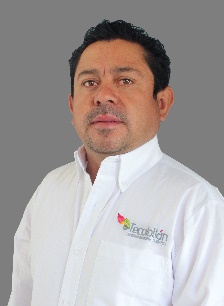 ECOLOGIA3497760915 Ext. 117ecologia@gobiernotecolotlan.com Roberto Melchor Valenzuela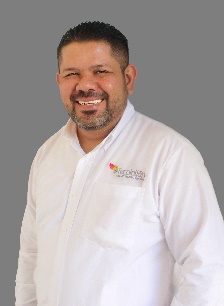 FOMENTO AGROPECUARIO3497760915 Ext. 132fomentoagropecuario@gobiernotecolotlan.com Gustavo Gutiérrez Vargas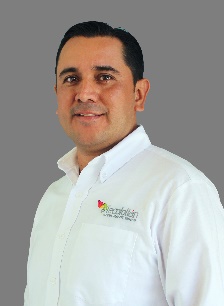 HACIENDA MUNICIPAL3497760915 Ext. 107haciendamunicipal@gobiernotecolotlan.com Ernesto castillo Hernández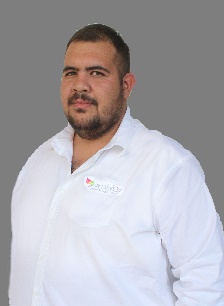 INSPECCION  GANADERASIN TELEFONOInspeccionganaderamunicipal@gobiernotecolotlan.com Martín Alejandro Hinojosa Correa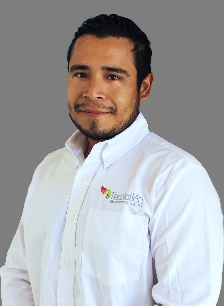 JUZGADO MUNICIPAL3497760915 Ext 115juzgadomunicipal@gobiernotecolotlan.com Ing. José M. Garibaldo Lepe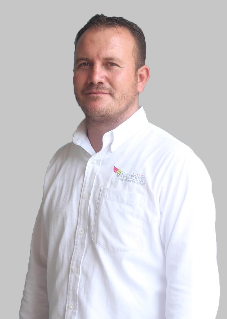 MAQUINARIA3497761537 Ext. S/Edirecciondemaquinaria@gobiernotecolotlan.com Ing. Cuitláhuac Ignacio Arias Merino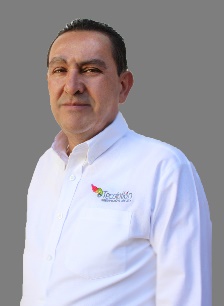 OBRAS PUBLICAS3497761537 Ext. S/Eobraspublicas@gobiernotecolotlan.comLTS. Carmen Guadalupe Núñez Pérez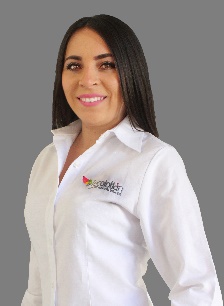 OFICIALIA MAYOR ADMINISTATIVA3497760915 Ext 128oficialiamayoradministrativa@gobiernotecolotlan.com Juan Antonio Brambila Andrade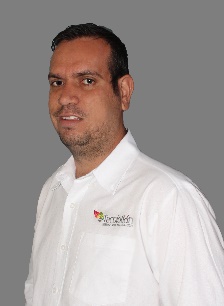 ÓRGANO DE CONTROL INTERNO3497760905 Ext. S/Eoficial*contraloria@gobiernotecolotlan.com Fabricio Preciado Gómez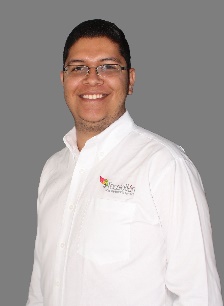 PARTICIPACION CIUDADANA3497760915 Ext. 114participacionciudadana@gobiernotecolotlan.com Luis Alberto Arreola Martínez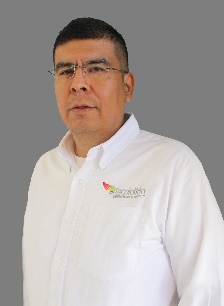 PROMOCION ECONOMICA3497760915 Ext. 105promocioneconomica@gobiernotecolotlan.com C.P. Irma González Cueva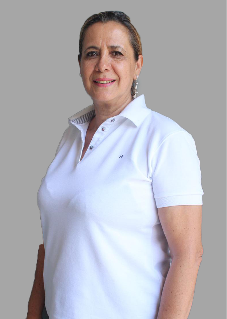 REGISTRO CIVIL3497760691 Ext. S/Eregistrocivil@gobiernotecolotlan.com Francisco Javier Brambila González 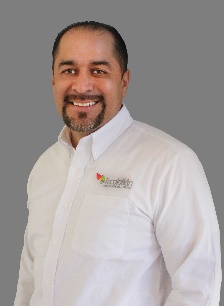 SECRETARIA 3497760915 Ext. 110secretariageneral@gobiernotecolotlan.com SIN NOMBRESIN FOTOSEGURIDAD PUBLICA3497760697 Ext. S/Eseguridadpublica@gobiernotecolotlan.com Arq. José Luis Becerra Cueva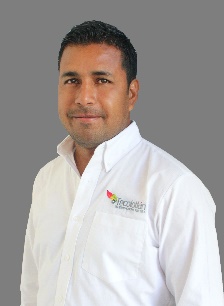 SERVICIOS PUBLICOS GENERALES3497760905 Ext. S/Eserviciospublicosmunicipales@gobiernotecolotlan.com Lic. Rosalía Bustos Moncayo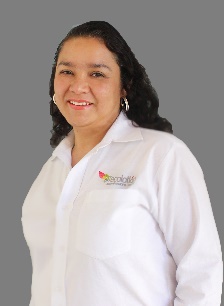 TITULAR DE LA UNIDAD DE TRANSPARENCIA3497760915 Ext. 124transparencia@gobiernotecolotlan.com L.T. Rosa Margarita Preciado Pimienta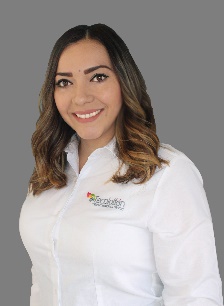 TURISMO349770915 ext. 125turismo@gobiernotecolotlan.com José de Jesús Serrano Ortiz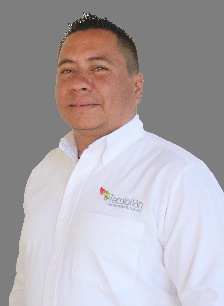 UNIDAD MUNICIPAL DE PROTECCIÓN CIVIL Y BOMBEROS TECOLOTLÁN3757605922proteccioncivil@gobiernotecolotlan.com 